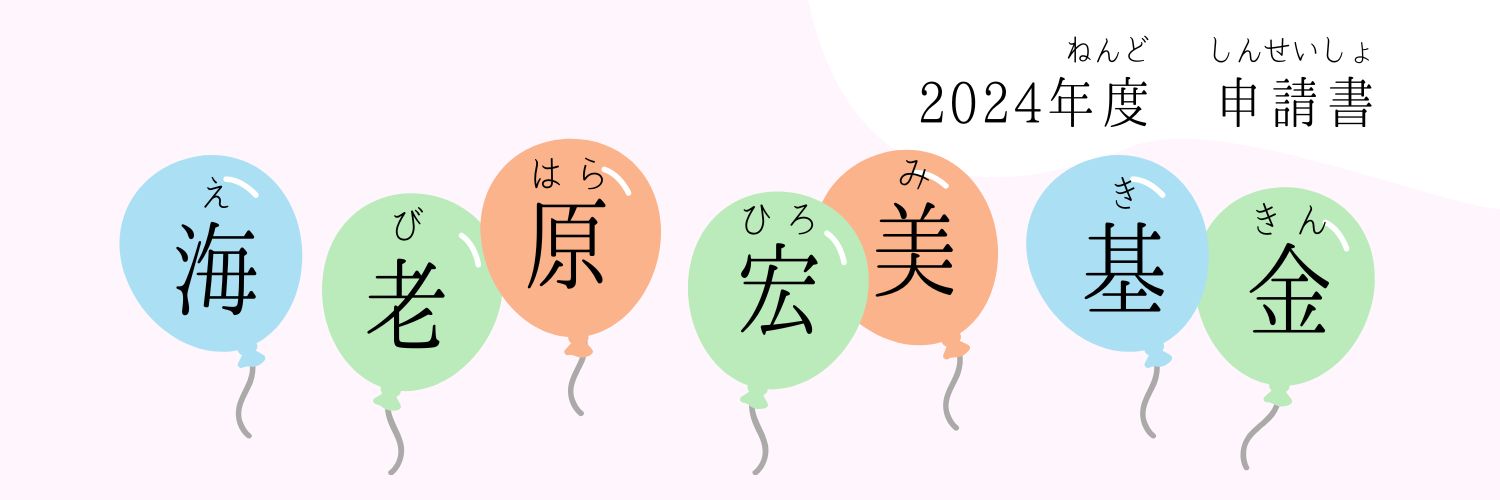 １、にをし、チェックにをごください。２、202445()～2024415()３、メールアドレス：info@ebifund.org※をごされるはいわせへごください。のは、415()となります。４、おいわせメールアドレス：info@ebifund.org　：03-6666-7506　（　）※9:00～17:00：207-0014 1-22-6シティコートセンター・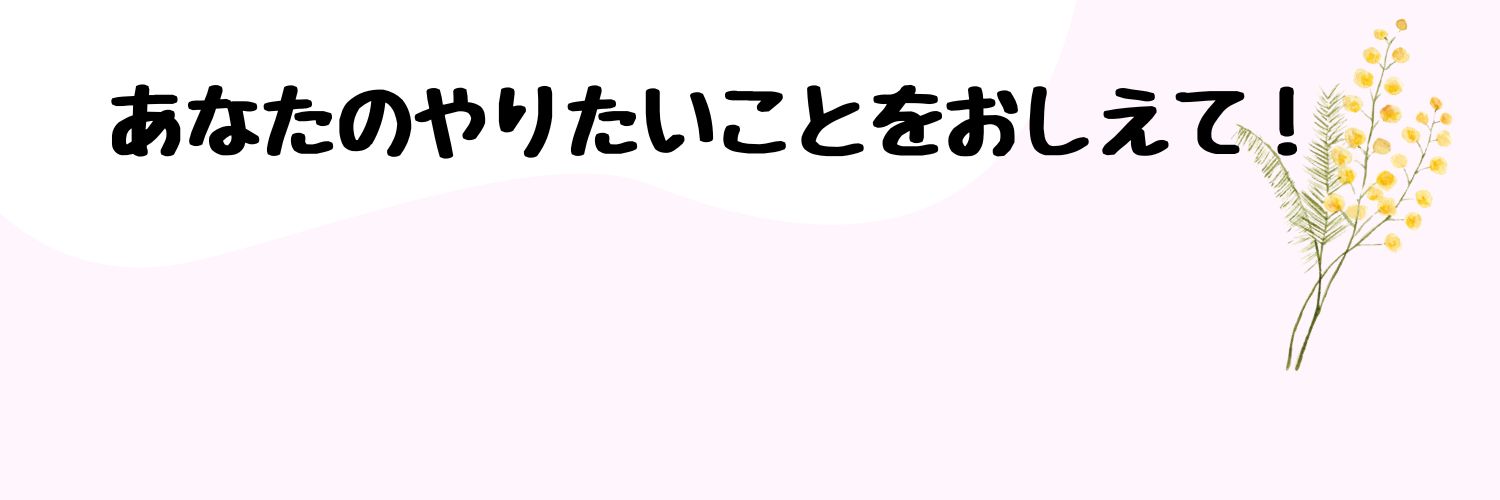 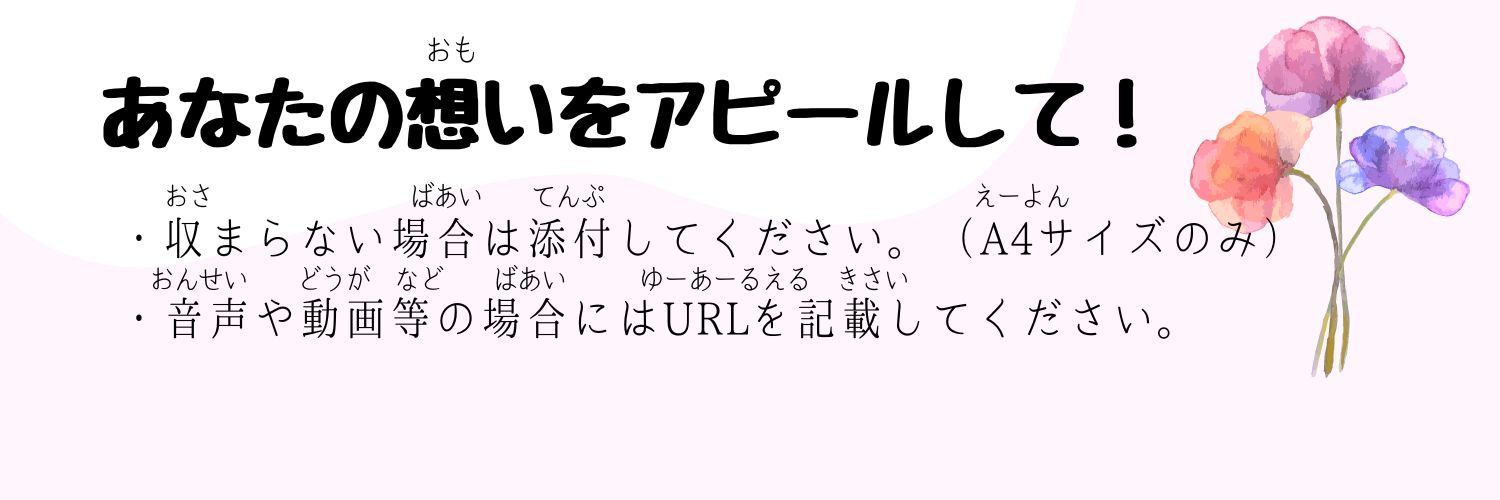 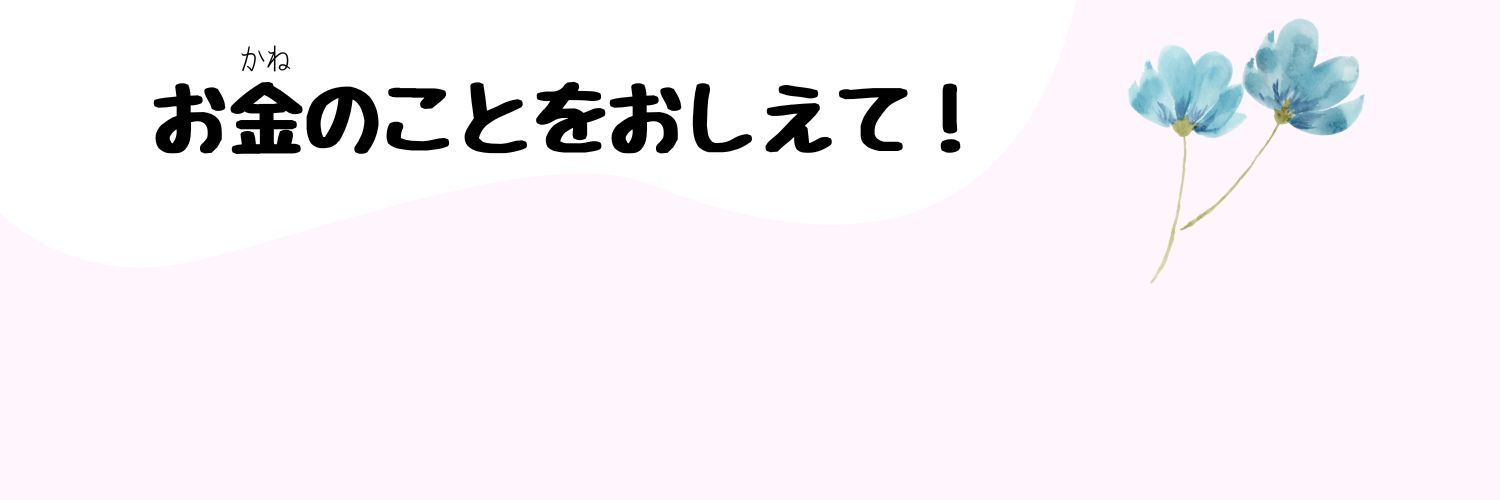 １、の※①－②＝０ になるように、をしてください。２、（にあたりにえたいことなどありましたらごください）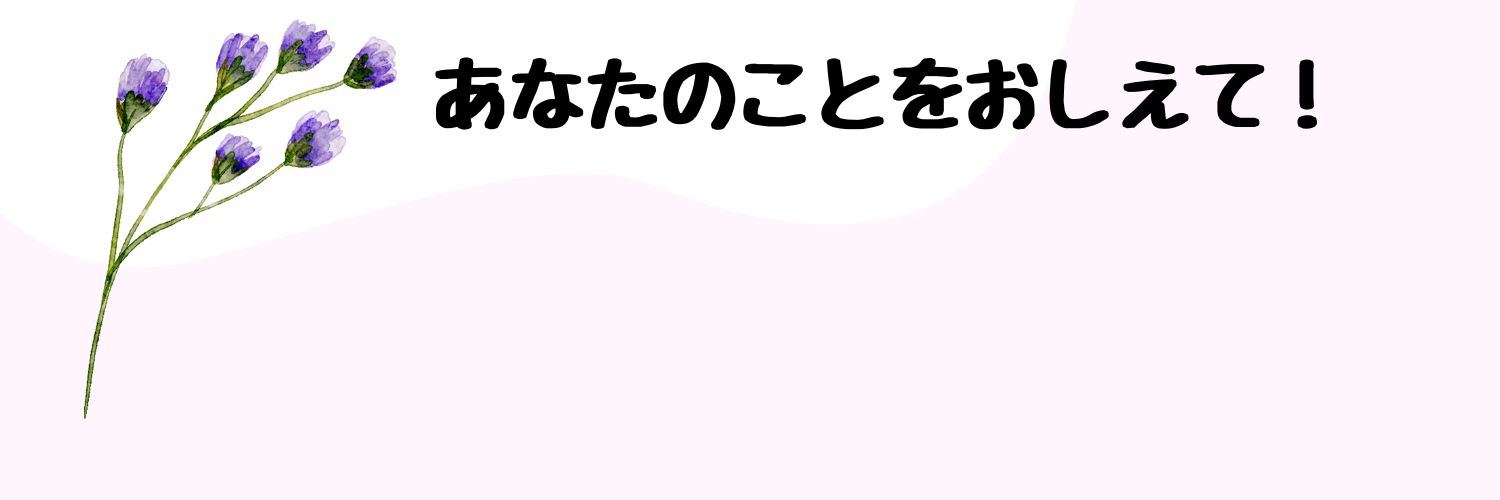 １、あなたのこと２、あなたのふだんの　　※となるがあるにはしてください。３、あなたの（こちらからをするがあります）No.チェック1のはみましたか？2あなたのいをしっかり込められましたか？3を、４ページと６ページにしましたか？4５ページについて、はありますか？あるはをしてください。5６ページについて、合計①と合計②は同じ金額になっていますか？6９ページについて、ふだんのにするはありますか？あるはをしてください。7９ページについて、のやコメントはしましたか？8である2023415のですか？　※のは415です。５、をするための（さなゴール）をえてください。６、なをえてください（...などをに）７、（のを）の・（や）のののののののの①の・（や）の・ののののののののの②はどちらですか？１、　　　２、（グループ）　　　　※をつけるか、をしてください１、　　　２、（グループ）　　　　※をつけるか、をしてくださいふりがな※の１、　　　２、　　　３、その（　　　　　　　　　　　　）１、　　　２、　　　３、その（　　　　　　　　　　　　）ふりがな：ふりがなメール：ふりがな※となる：ふりがな※となるメール：〒〒※となる〒〒ふりがな：ふりがなメール：・からのコメント